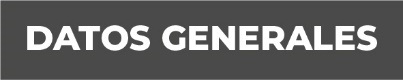 Nombre Luis Arturo Díaz GuerreroGrado de Escolaridad LicenciaturaCédula Profesional (Derecho) 09311209Teléfono de Oficina 8 16 10 14Correo Electrónico  Formación Académica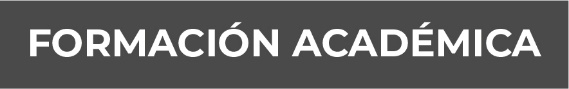 Año 2003-2006Universidad Mexicana (UNIMEX)Trayectoria Profesional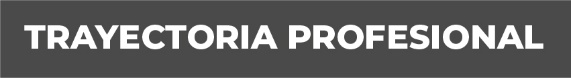 Año 1998- 2007Procuraduría General de Justicia del Edo.Año 2008- 2017H. Ayuntamiento de VeracruzAño 2018- 2018Firma Jurídica Ramar Mendoza & Chagas. Conocimiento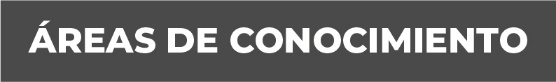 Derecho Penal, Civil, Mercantil, Laboral, Derecho Familiar y Amparo 